AimTo introduce the delegates to the seasons for growth programme and how to develop this loss and grief education programme catering for young people aged 6-18 in the environment you workLearning Outcomes Awareness on how the programme supports the promotion of social and emotional wellbeing for young people who have experienced significant loss due to death, family breakdown or other factors that may occur To be able to support a group of children and young people using the seasons for growth programme manual and journals. To incorporate a variety of activities, strategies and techniques from an educational and cognitive behavioural framework in order to encourage the children and young people to value who they are. Course Cost: LA Schools £250.00 Academies £300.00 includes refreshments and lunch on the full day training . If any special arrangements required please contact us.Confirmation letter: Please ensure you have received a letter of confirmation BEFORE attending the course.Authorisation: Please make sure your line manager has authorised your attendance by signing the slipCancellation Arrangements: If for any reason you need to cancel 3 working days notice is required. Cancellations made without the given notice period will be charged at full course cost. If no cancellation is received full fee is also payable.------------------------------------------------------------------------------------------------------------------------------------Please email the tear-off slip via details above to Trishla Bhakta Seasons for Growth 2 full days training on Tuesday 10th February & Wednesday 11th February 2015 09.00- 4.00pmReconnector sessions on Wednesday 18th March 2015 1.00- 4.00pmCourse Ref: 039/040/052Name of delegate:……………………………………………………………………………………………Payroll Number:……………………………………………………………………………….School/Organisation:………………………………………………………………………………………...Address…………………………………………………………………………………………………………..……………………………………………………………….Postcode………………………………………...Email……………………………………………………………………………………………I agree to the cost of this training to be charged directly to the school account by internal recharge or by invoice.Name of Head Teacher……………………………………………………………………..Signature of Head Teacher:………………………………………………………………... Tel:……………………………………………………………………………………………..Expenditure Code / Purchase Order Number……………………………………………...Name: Trishla BhaktaChildren’s ServicesAdams CourtKildare Terrace, Whitehall RoadLeeds LS12 1DBTel No. 0113 395 1045 Fax: 0113 395 1099 Email: education.training@leeds.gov.uk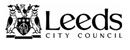 